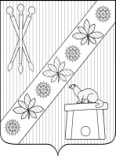 Совет  Вельяминовского  сельского поселенияТуапсинского районаРЕШЕНИЕот 25.11.2022	           №114с. ЦыпкаО внесении изменений в решение  Совета Вельяминовского сельского поселения Туапсинского района от 18 октября 2013 года № 217 « Об установлении земельного налога на территории Вельяминовского сельского поселения»В соответствии с главой 31 Налогового кодекса Российской Федерации, Федеральным законом от 06 октября 2003 года № 131-ФЗ «Об общих принципах организации местного самоуправления в Российской Федерации» Совет Вельяминовского сельского поселения Туапсинского района  р е ш и л:Внести следующие изменения в решение Совета Вельяминовского сельского поселения Туапсинского района от 18 октября 2013 года № 217 «Об установлении земельного налога на территории Вельяминовского сельского поселения Туапсинского района»:Подпункт 9 пункта 5 изложить в следующей редакции:«5.9. Физические лица, имеющие земельные участки, на которых расположены дома индивидуальной жилой застройки. Указанная льгота предоставляется только на один объект налогообложения - земельный участок для налогоплательщиков - физических лиц с возрастным критерием: женщины 55 лет и старше, мужчины 60 лет и старше».2. Внести следующие изменения в приложение к решению Совета Вельяминовского сельского поселения Туапсинского района от 18 октября 2013 года № 217 «Об установлении земельного налога на территории Вельяминовского сельского поселения Туапсинского района»:2.1.Пункт 2 приложения изложить в следующей редакции:«                                                                                                                                  »;2.2.Пункт 4 приложения изложить в следующей редакции:«                                                                                                                               »;2.3. Строку  «Земли сельскохозяйственного назначения» приложения изложить в следующей редакции:«                                                                                                                               »;Пункт 5 приложения изложить в следующей редакции:«                                                                                                                                ».3.Копию настоящего решения направить в Межрайонную инспекцию Федеральной налоговой службы России № 6 по Краснодарскому краю для руководства в работе.4. Опубликовать настоящее Решение в газете «Черноморье сегодня»  и разместить на официальном сайте Совета Вельяминовского сельского поселения Туапсинского района в информационно-телекоммуникационной сети «Интернет».5. Контроль за выполнением данного решения возложить на депутатскую комиссию по социально-экономической политике, вопросам бюджета, налогов, малого и среднего бизнеса, предпринимательства и развития туризма.6. Настоящее решение вступает в силу по истечении одного месяца со дня его официального опубликования, но не ранее 01 января 2023 года.Исполняющий обязанности главыВельяминовского сельского поселенияТуапсинского района                                                                   Е.А. Корнилович2.Земельные участки, приобретенные (предоставленные)  для размещения домов индивидуальной жилой застройки, ЛПХ, обслуживание домовладенийНе используемые в предпринимательской деятельности земельные участки, приобретенные (предоставленные) для размещения объектов индивидуального жилищного строительства;Не используемые в предпринимательской деятельности земельные участки, приобретенные (предоставленные) для ведения личного подсобного хозяйства (приусадебные участки)0,082.Земельные участки, приобретенные (предоставленные)  для размещения домов индивидуальной жилой застройки, ЛПХ, обслуживание домовладенийЗемельные участки, приобретенные (предоставленные) для индивидуального жилищного строительства или ведения личного подсобного хозяйства, используемые в предпринимательской деятельности 0,5 4.Земельные участки, приобретенные (предоставленные) для ведения садоводства или огородничестваНе используемые в предпринимательской деятельности земельные участки, приобретенные (предоставленные) для ведения садоводства или огородничества, а также земельные участки общего назначения, предусмотренные Федеральным законом от 29.07.2017г. № 217 – ФЗ  «О ведении гражданами садоводства и огородничества для собственных нужд и о внесении изменений в отдельные законодательные акты Российской Федерации», земельные участки садоводческих и огороднических некоммерческих товариществ.0,054.Земельные участки, приобретенные (предоставленные) для ведения садоводства или огородничестваЗемельные участки, приобретенные (предоставленные) для ведения садоводства, огородничества, используемые в предпринимательской деятельности.0,08 Земли сельскохозяйственного назначенияЗемли акционерных обществ, крестьянско-фермерских хозяйств, индивидуального огородничества,          сенокошения, животноводства, прочих. 0,1 Земли сельскохозяйственного назначенияЗемельные участки, приобретенные (предоставленные) для ведения личного подсобного хозяйства, садоводства или огородничества, а также земельные участки общего назначения, предусмотренные Федеральным законом от 29 июля 2017 года № 217-ФЗ «О ведении гражданами садоводства и огородничества для собственных нужд и о внесении изменений в отдельные законодательные акты Российской Федерации».0,15. Земельные участки, предназначенные для размещения объектов торговли, общественного питания и бытового обслуживанияЗемельные участки для размещения объектов оптовой и розничной торговли;Земельные участки ресторанов, кафе, баров;Земельные участки столовых при предприятиях и учреждениях, предприятий поставки продукции общественного питания;Земельные участки рынков;Земельные участки ремонтных мастерских и мастерских технического обслуживания;Земельные участки химчисток, прачечных;Земельные участки для размещения объектов технического обслуживания и ремонта транспортных средств, машин и оборудования;Земельные участки фотоателье, фотолабораторий;Земельные участки бань;Земельные участки парикмахерских;Земельные участки предприятий по прокату;Земельные участки объектов по оказанию обрядовых услуг (свадеб и юбилеев);Земельные участки организаций по продаже лотерейных билетов.1,5